					ПРЕСС-РЕЛИЗ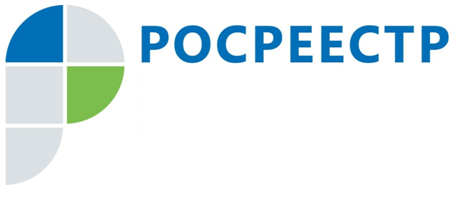 УПРАВЛЕНИЕ РОСРЕЕСТРА ПО МУРМАНСКОЙ ОБЛАСТИ СООБЩАЕТКандалакшским межмуниципальным отделом Управления Росреестра по Мурманской области подведены итоги контрольно-надзорной деятельности в сфере соблюдения требований земельного законодательства за 1 полугодие 2021 года на подведомственных территорияхС 01 июля 2021 г. государственный земельный надзор осуществляется в соответствии с порядком, установленным положением «О федеральном государственном земельном контроле (надзоре)», утвержденным Постановлением  Правительства РФ от 30.06.2021 №1081.В 1 полугодии 2021 года земельными инспекторами Кандалакшского межмуниципального отдела Управления Росреестра по Мурманской области на подведомственных территориях:                               г. Кандалакша, г. Полярные Зори, Терский и Ковдорский районы проведено: 200 проверок соблюдения требований  земельного законодательства Российской Федерации, что на 134% больше, чем за аналогичный период 2020 года; 103 административных обследования объектов земельных отношений, на 107 % больше по сравнению с 1 полугодием 2020 года; выявлено 153 нарушения требований  земельного законодательства, данный показатель за аналогичный период 2020 года равен 88 нарушениям. Начальник Кандалакшского межмуниципального отдела Управления Росреестра по Мурманской области Ольга Юрьевна Онишина отметила: «В первом полугодии 2021 года наблюдается увеличение  основных показателей деятельности по надзору. Следует отметить, что основная часть нарушений, выявленных в 1 полугодии 2021 года, а это 76 %, как и за аналогичный период 2020 года связана с отсутствием оформленных прав на используемые земельные участки, еще 24 % нарушений выявлено по причине невыполнения владельцами земельных участков в установленный срок предписаний федеральных органов, осуществляющих государственный земельный надзор».Владельцам участков нужно помнить, что самовольное занятие земли является правонарушением, за которое Кодексом РФ об административных правонарушениях предусмотрена ответственность в виде наложения административного штрафа. За 1 полугодие 2021 года по результатам проверок к ответственности административным органом и судами было привлечено 27 правонарушителей  и наложено штрафов на общую сумму 271 тысяча рублей. В связи с этим, мы активно призываем владельцев земельных участков, надлежащим образом оформлять права на используемые земельные участки, не дожидаясь проверок государственного земельного надзора.За консультацией по вопросам, оформления правоустанавливающих документов на землю можно обратиться в Кандалакшский межмуниципальный отдел Управления Росреестра по Мурманской области по телефонам: 8 (81532) 7-27-30; 8(81533) 9-72-80.Просим об опубликовании (выходе в эфир) данной информации (с указанием ссылки на публикацию) уведомить по электронной почте: polzori@r51.rosreestr.ruКонтакты для СМИ: Акимова Елена Аркадьевнател.: (881532) 7-27-30